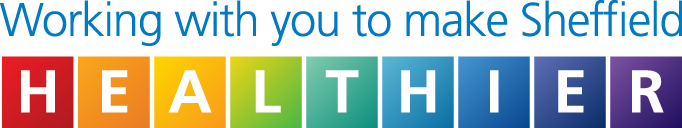 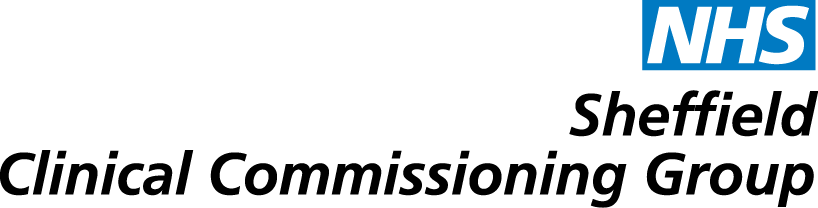 Serious Incident ReportGoverning Body meeting7th August 2014Author(s)Tony Moore, Senior Quality ManagerTony Moore, Senior Quality ManagerSponsorKevin Clifford, Chief NurseKevin Clifford, Chief NurseIs your report for Approval / Consideration / NotingIs your report for Approval / Consideration / NotingIs your report for Approval / Consideration / Noting• Sheffield CCG has a role to ensure that Serious Incidents (SIs) in our commissioned services, and within our commissioning function, are reported, investigated and appropriately acted on. • This paper is to provide an update on new Serious Incidents (SIs) in June 2014 for which the Governing Body has either a direct or a performance management responsibility.• Sheffield CCG has a role to ensure that Serious Incidents (SIs) in our commissioned services, and within our commissioning function, are reported, investigated and appropriately acted on. • This paper is to provide an update on new Serious Incidents (SIs) in June 2014 for which the Governing Body has either a direct or a performance management responsibility.• Sheffield CCG has a role to ensure that Serious Incidents (SIs) in our commissioned services, and within our commissioning function, are reported, investigated and appropriately acted on. • This paper is to provide an update on new Serious Incidents (SIs) in June 2014 for which the Governing Body has either a direct or a performance management responsibility.Are there any Resource Implications (including Financial, Staffing etc.)?Are there any Resource Implications (including Financial, Staffing etc.)?NilNilNilAudit Requirement  (This section must be filled in even if it is a nil return) Audit Requirement  (This section must be filled in even if it is a nil return) Audit Requirement  (This section must be filled in even if it is a nil return) CCG ObjectivesWhich of the CCG’s objectives does this paper support?The paper provides information required as part of the National Standard contracting process and is existing assurance against current controls.The latest version of the Governing Body Assurance Framework can be found at L:\SHARED\BAF & Risk Register or contact Sue Laing 0114 305 1092 or suelaing1@nhs.net) CCG ObjectivesWhich of the CCG’s objectives does this paper support?The paper provides information required as part of the National Standard contracting process and is existing assurance against current controls.The latest version of the Governing Body Assurance Framework can be found at L:\SHARED\BAF & Risk Register or contact Sue Laing 0114 305 1092 or suelaing1@nhs.net) CCG ObjectivesWhich of the CCG’s objectives does this paper support?The paper provides information required as part of the National Standard contracting process and is existing assurance against current controls.The latest version of the Governing Body Assurance Framework can be found at L:\SHARED\BAF & Risk Register or contact Sue Laing 0114 305 1092 or suelaing1@nhs.net) Equality impact assessment Have you carried out an Equality Impact Assessment and is it attached? NoIf not, why not? N/A(the template can be found at http://www.intranet.sheffieldccg.nhs.uk/equality-impact-assessments.htm(or contact Elaine Barnes elaine.barnes3@nhs.net / 0114 305 1581)Equality impact assessment Have you carried out an Equality Impact Assessment and is it attached? NoIf not, why not? N/A(the template can be found at http://www.intranet.sheffieldccg.nhs.uk/equality-impact-assessments.htm(or contact Elaine Barnes elaine.barnes3@nhs.net / 0114 305 1581)Equality impact assessment Have you carried out an Equality Impact Assessment and is it attached? NoIf not, why not? N/A(the template can be found at http://www.intranet.sheffieldccg.nhs.uk/equality-impact-assessments.htm(or contact Elaine Barnes elaine.barnes3@nhs.net / 0114 305 1581)PPE ActivityHow does your paper support involving patients, carers and the public?  N/APPE ActivityHow does your paper support involving patients, carers and the public?  N/APPE ActivityHow does your paper support involving patients, carers and the public?  N/ARecommendationsRecommendationsThe Governing Body is asked to note the new SIs for June 2014 for each organisation.The Governing Body is asked to note the new SIs for June 2014 for each organisation.Serious Incident Position for June 2014Serious Incident Position for June 2014Serious Incident Position for June 2014Serious Incident Position for June 2014OrganisationNumber of SIs OpenedNumber of SIs Closed/De-loggedTotal OngoingSCHFT019SHSCFT2335STHFT2120Independent Providers005SCCG (not including Safeguarding)001SCCG Safeguarding Children000SCCG Safeguarding Adults000Total  SI’s4570New SIs opened June 2014New SIs opened June 2014New SIs opened June 2014New SIs opened June 2014STEIS numberOrganisationDate reportedType of Incident2014/18360SHSCFT05/06/14Allegation against HC non-Professional2014/20202SHSCFT20/06/14Suicide by Outpatient (In receipt)2014/17869STHFT02/06/14Wrong drug2014/20456STHFT24/06/14Pressure Ulcer Grade 4